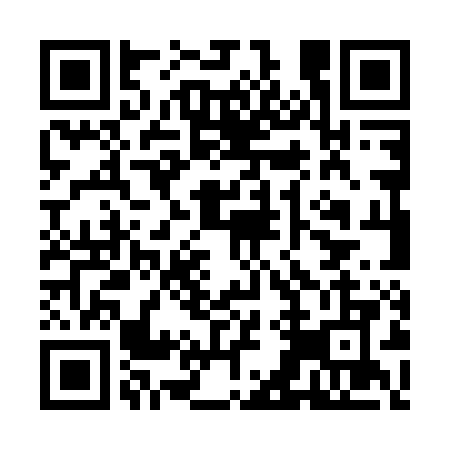 Prayer times for Freixeda do Torrao, PortugalWed 1 May 2024 - Fri 31 May 2024High Latitude Method: Angle Based RulePrayer Calculation Method: Muslim World LeagueAsar Calculation Method: HanafiPrayer times provided by https://www.salahtimes.comDateDayFajrSunriseDhuhrAsrMaghribIsha1Wed4:406:261:256:218:2510:042Thu4:386:251:256:228:2610:063Fri4:376:231:256:228:2710:074Sat4:356:221:256:238:2810:095Sun4:336:211:256:238:2910:106Mon4:316:201:256:248:3010:127Tue4:306:191:256:258:3110:138Wed4:286:171:256:258:3210:159Thu4:266:161:256:268:3310:1610Fri4:256:151:256:268:3410:1811Sat4:236:141:256:278:3510:1912Sun4:226:131:246:288:3610:2113Mon4:206:121:246:288:3710:2214Tue4:186:111:246:298:3810:2415Wed4:176:101:256:298:3910:2516Thu4:156:091:256:308:4010:2717Fri4:146:081:256:308:4110:2818Sat4:126:081:256:318:4210:3019Sun4:116:071:256:318:4310:3120Mon4:106:061:256:328:4410:3221Tue4:086:051:256:328:4510:3422Wed4:076:041:256:338:4610:3523Thu4:066:041:256:338:4710:3724Fri4:056:031:256:348:4810:3825Sat4:036:021:256:358:4810:3926Sun4:026:021:256:358:4910:4127Mon4:016:011:256:368:5010:4228Tue4:006:001:256:368:5110:4329Wed3:596:001:266:368:5210:4430Thu3:585:591:266:378:5210:4631Fri3:575:591:266:378:5310:47